กติกาพื้นฐานของสลิงโกSlingo Lucky Joker เป็นเกมที่เล่นอย่างรวดเร็ว เป็นการผสมผสานกันระหว่างเกมสล็อตและบิงโก พร้อมกับมีรางวัลเงินสดรางวัลใหญ่เลือกเดิมพันของคุณแล้วกดหมุนเพื่อเริ่มเล่นเกม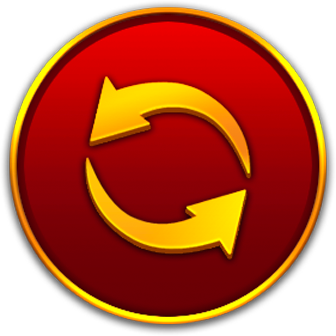 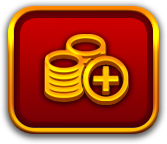 คุณจะมีการหมุนอยู่ 8 ครั้งในการทำให้ตัวเลขบนเพลาตรงกับตาราง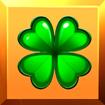 ทำสลิงโกเพื่อเลื่อนขึ้นตามขั้นบันไดการจ่ายเงินรางวัลเงินสดจะเพิ่มขึ้นทุกครั้งที่คุณได้สลิงโก (แถวการชนะรางวัล)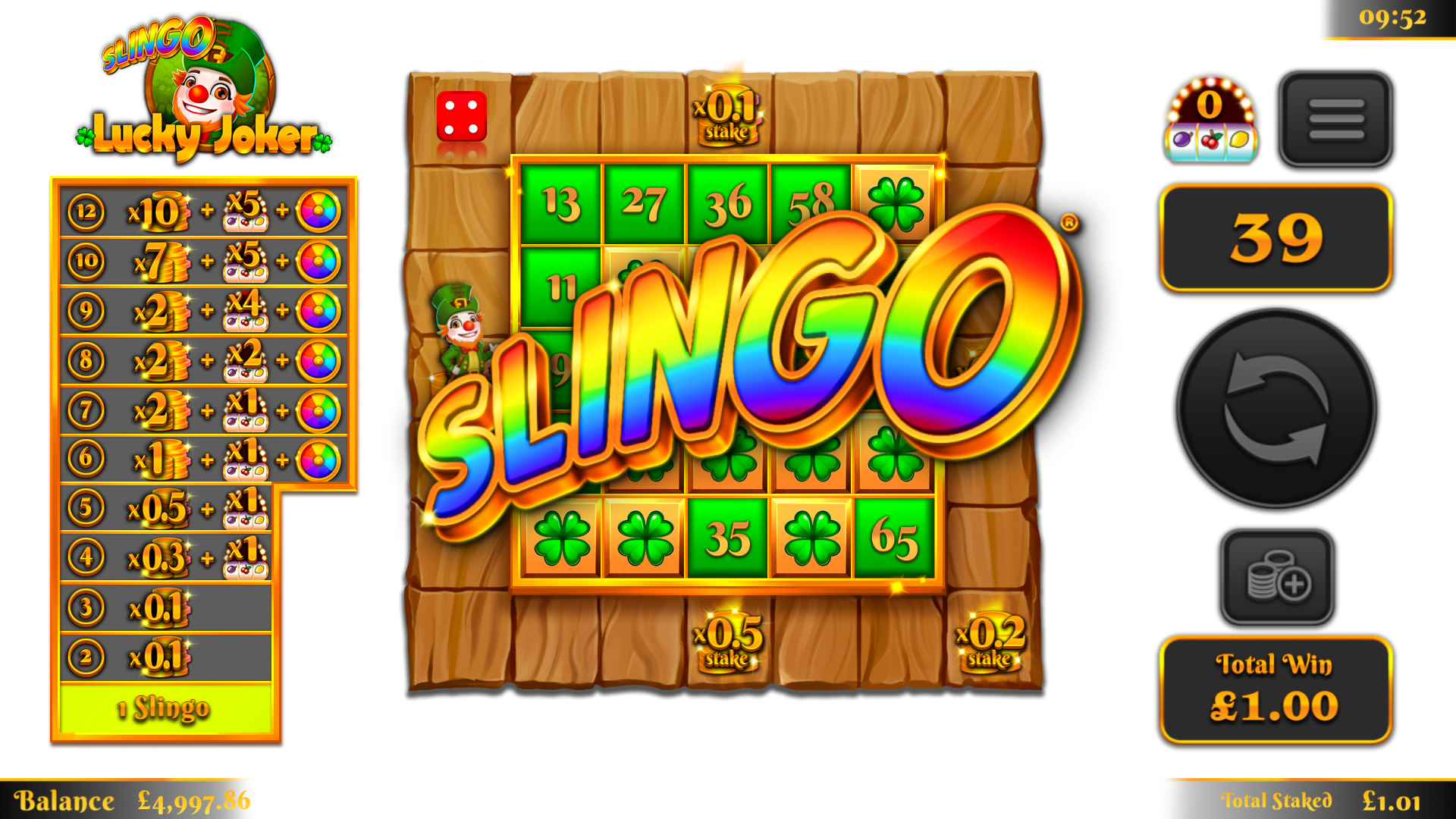 บนตารางการจ่ายเงินรางวัลจะมีแถวการชนะรางวัลอยู่ 12 แถวและมีรางวัลอยู่ 11 รางวัล เนื่องจากตัวเลขสุดท้ายบนตารางจะให้รางวัลอย่างน้อย 2 แถวการชนะรางวัลเสมอสัญลักษณ์ไวลด์จะช่วยให้คุณทำเครื่องหมายตัวเลขใดก็ได้ในคอลัมน์ข้างบน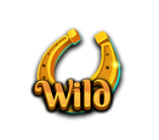 สุดยอดไวลด์จะช่วยให้คุณสามารถทำเครื่องหมายตัวเลขใดก็ได้ในทั้งตาราง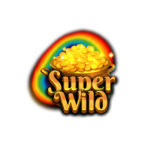 สัญลักษณ์หมุนฟรีจะให้การหมุนเพิ่มเติมหนึ่งครั้ง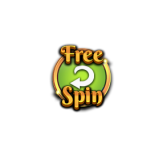 3 สัญลักษณ์วงล้อโบนัสจะเปิดใช้การหมุนวงล้อโบนัส 5 ครั้ง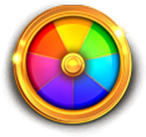 3 สัญลักษณ์สล็อตโบนัสจะให้การหมุน 15 ครั้งที่สล็อตโบนัส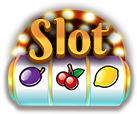 การหมุนเพิ่มพิเศษจะมีการหมุนเพิ่มพิเศษหลังจากแต่ละเกม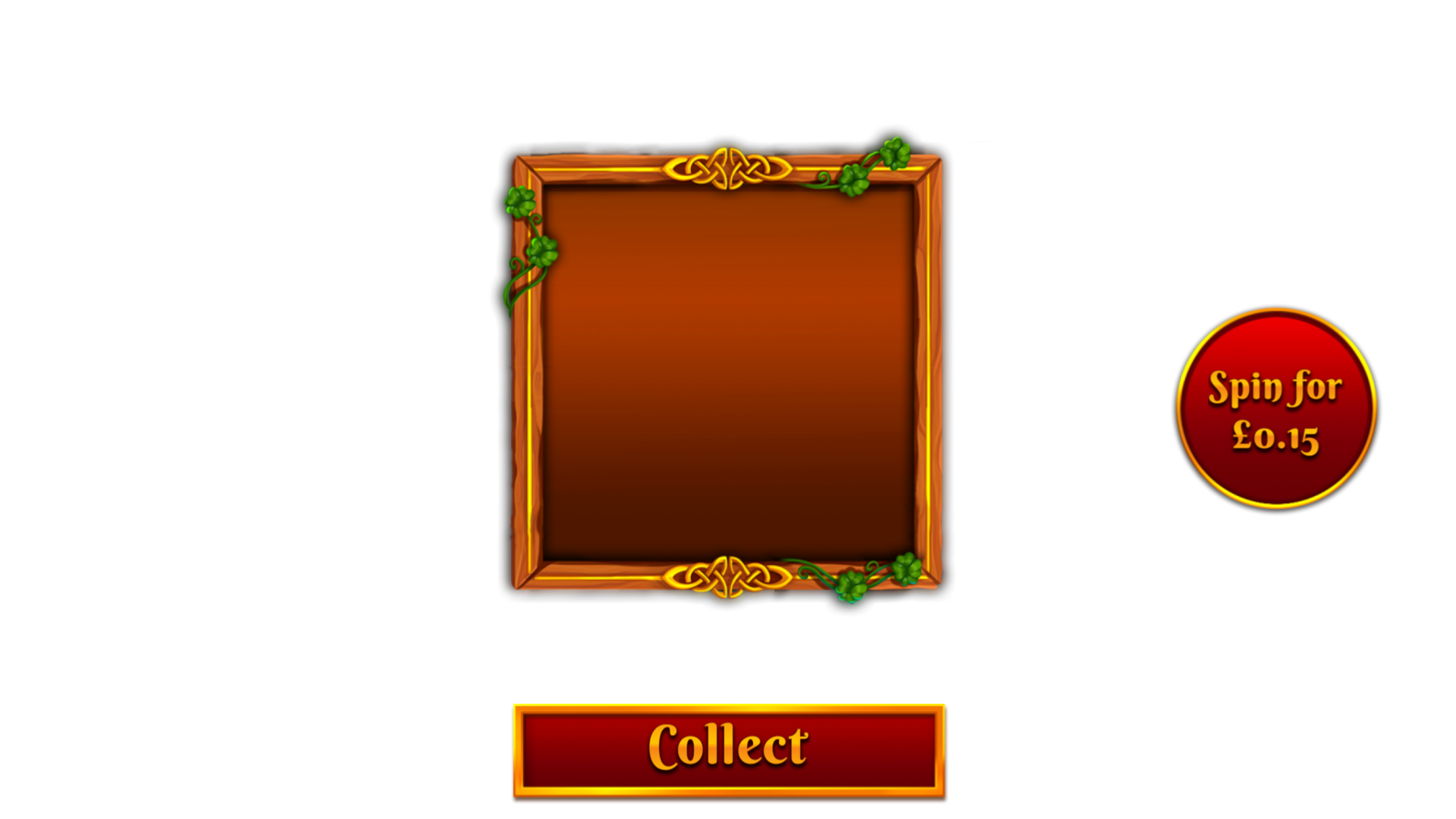 ราคาของการหมุนแต่ละครั้งจะขึ้นอยู่กับตำแหน่งของตารางและรางวัลที่สามารถได้มาราคาอาจสูงเกินเงินเดิมพันหลักของคุณคุณสามารถควบคุมขีดจำกัดการหมุนเพิ่มพิเศษได้ในการควบคุมการเล่นกดเก็บรางวัลเพื่อจบเกมหรือซื้อการหมุนเพิ่มราคาของการหมุนถัดไปจะแสดงอยู่บนปุ่มหมุนเกมเส้นทางเกมนี้มีเส้นทางล้อมรอบกระดานสลิงโก 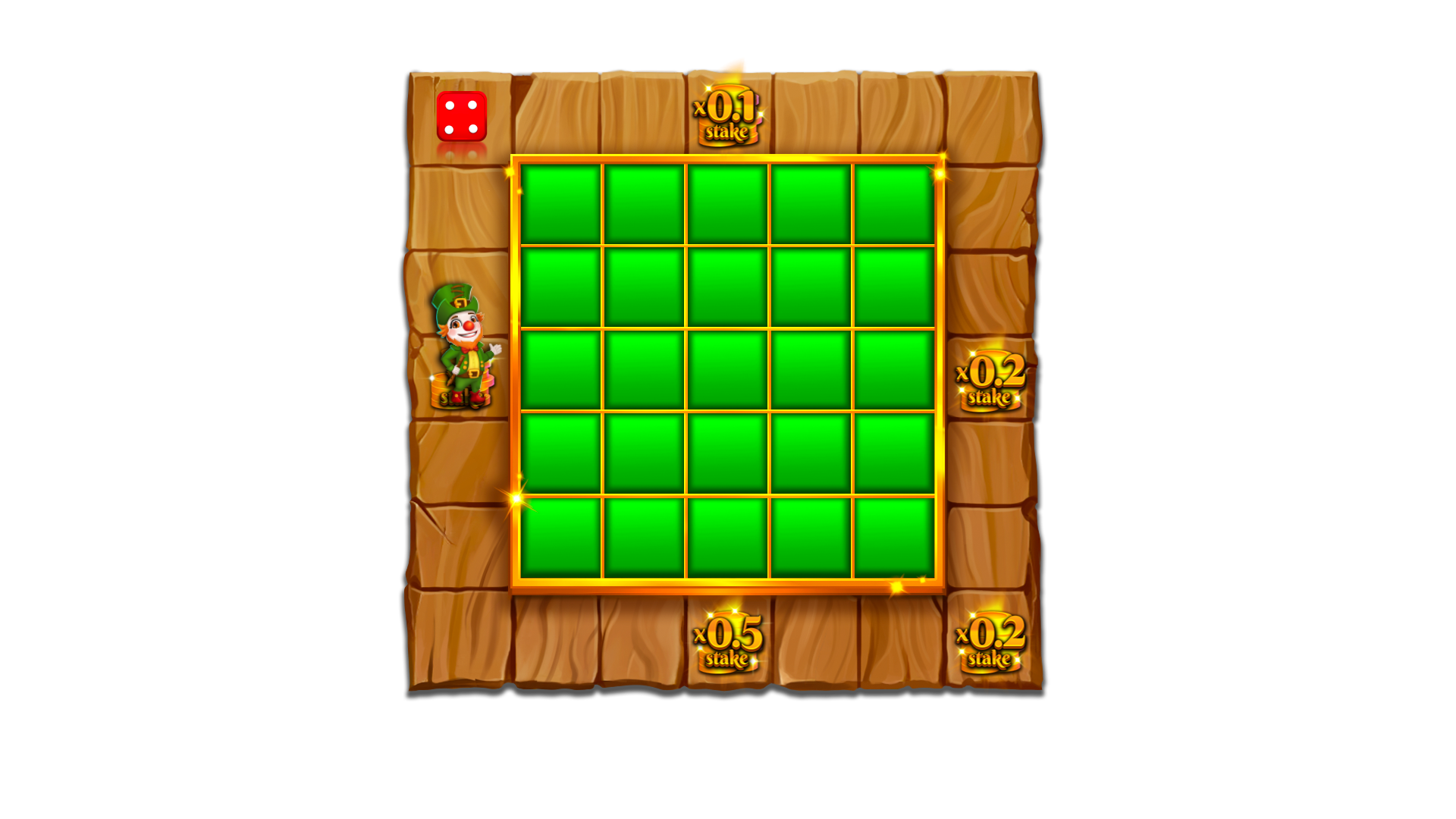 แต่ละช่องกระดานจะมีรางวัลตายตัวอยู่ หนึ่งรางวัลที่ตรงกลางของแต่ละด้านและหนึ่งรางวัลที่มุมขวาล่าง ในตอนเริ่มต้นของทุกเกม รางวัลที่เป็นไปได้จะกำหนดไปยังตำแหน่งรางวัลต่างๆ แบบสุ่มลูกเต๋าและโจ๊กเกอร์จะปรากฏขึ้นที่มุมซ้ายบนเมื่อเริ่มเกมทุกครั้งที่ทำการหมุน โจ๊กเกอร์จะเดินตามเข็มนาฬิการอบๆ กระดานและให้รางวัลทันทีที่เดินตกในช่องรางวัล โจ๊กเกอร์จะเดิน 1-6 ช่องต่อการหมุนซึ่งจะกำหนดโดยการทอยเต๋าวงล้อโบนัสวงล้อโบนัสจะเปิดใช้เมื่อมี 3 สัญลักษณ์วงล้อโบนัสปรากฏขึ้นในการหมุนครั้งเดียวกันหรือได้สลิงโก 6 ครั้งขึ้นไปบนบันไดรางวัล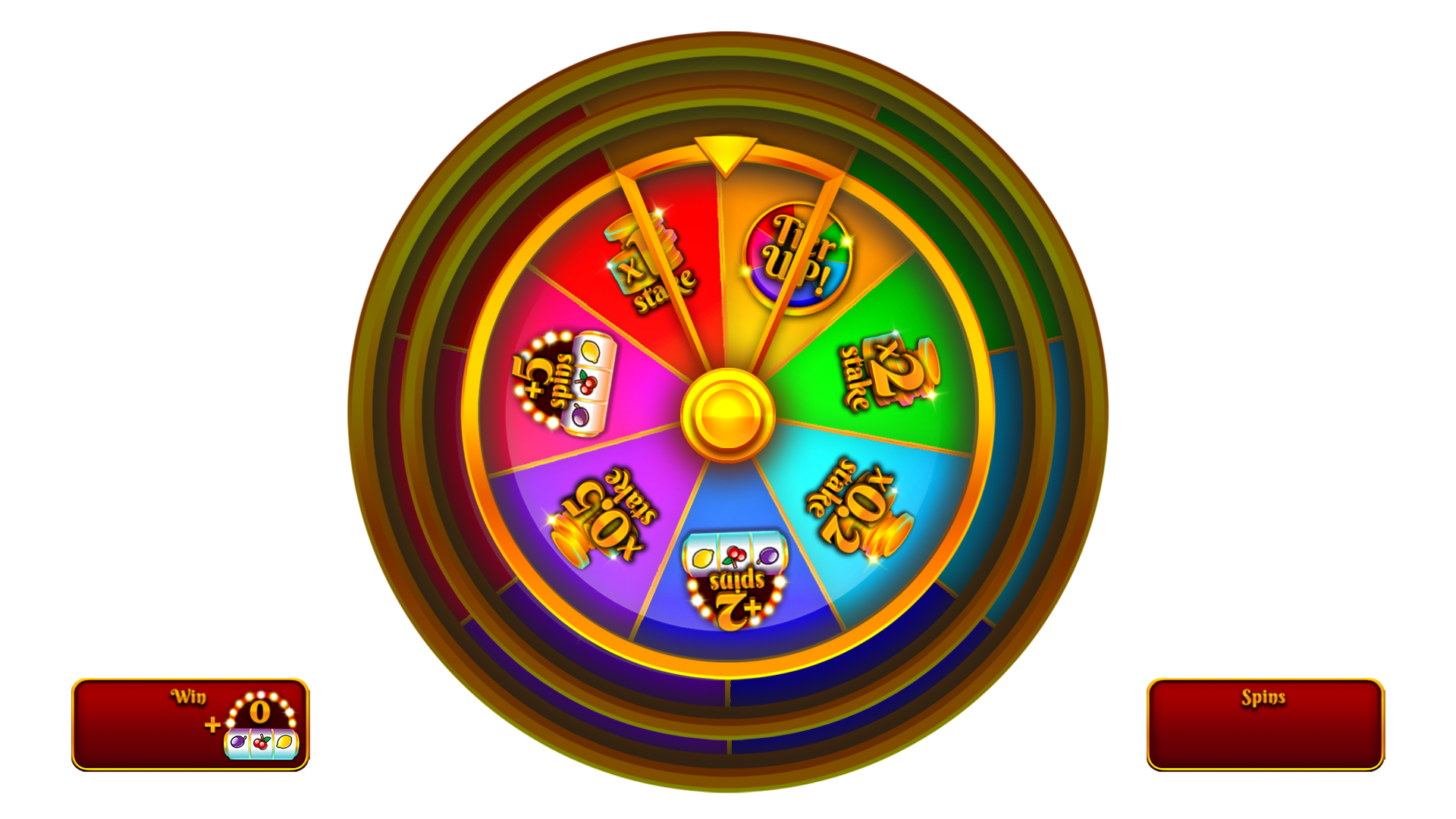 รางวัลเงินสดการหมุนสล็อตโบนัสเพิ่มเติม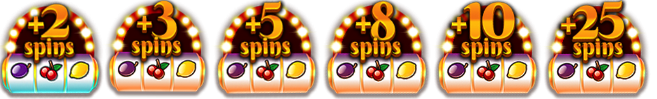 อัปเกรดขั้นของวงล้อโบนัสเพื่อรับโอกาสลุ้นชนะรางวัลที่ใหญ่ขึ้น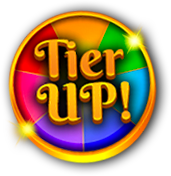 รางวัลขั้นต่ำบนวงล้อโบนัสใดๆ คือ x0.2 เดิมพันเริ่มต้นหรือการหมุนสล็อต 2 ครั้งรางวัลสูงสุดบนวงล้อโบนัสใดๆ คือ x250 เดิมพันเริ่มต้นสล็อตโบนัสเมื่อจบเกม สล็อตโบนัสจะเล่นการหมุนที่ได้รับทั้งหมด การหมุนสล็อตโบนัสจะได้รับเมื่อมี 3 สัญลักษณ์สล็อตโบนัสปรากฏในการหมุนครั้งเดียวหรือได้รับจากบันไดรางวัลสลิงโกและ/หรือวงล้อโบนัสสัญลักษณ์ไวลด์โจ๊กเกอร์จะปรากฏได้เฉพาะใน 3 เพลากลางเท่านั้นเมื่อสัญลักษณ์ไวลด์โจ๊กเกอร์ปรากฏขึ้น จะขยายจนเต็มทั้งเพลาก่อนที่จะคำนวณรางวัลที่ชนะ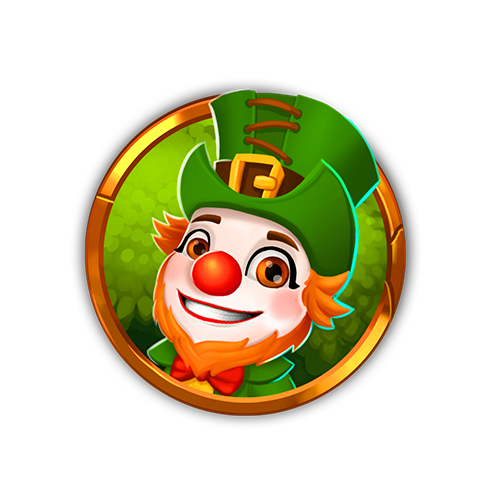 รางวัลขั้นต่ำจากสล็อตโบนัสคือ x5 เดิมพันแถวรางวัลสูงสุดบนสล็อตโบนัสใดคือ x100 เดิมพันเริ่มต้นรางวัลจ่ายจากสัญลักษณ์ชุดผสมที่มีรางวัลในแถวจ่ายจะนำไปคูณด้วยเดิมพันต่อแถวเงินรางวัลกระจายจะคูณด้วยเดิมพันทั้งหมด เงินรางวัลกระจายจะจ่ายโดยบวกเพิ่มเติมจากรางวัลอื่นๆหากมีสัญลักษณ์ไวลด์โจ๊กเกอร์มากกว่าหนึ่งสัญลักษณ์อยู่ในชุดที่ได้เงินรางวัล เงินรางวัลนั้นจะเป็นสองเท่าแถวการชนะรางวัลสล็อตจะจ่ายเฉพาะชุดผสมที่มีรางวัลสูงที่สุดต่อแถวเท่านั้นรางวัลจากแถวเดิมพันจะจ่ายจากซ้ายไปขวายกเว้นรางวัลกระจายซึ่งสามารถเกิดขึ้นในตำแหน่งใดก็ได้เหตุขัดข้องจะทำให้การจ่ายเงินและการเล่นเป็นโมฆะแถวการชนะรางวัลสลิงโกมีแถวการชนะรางวัลอยู่ 12 แถวและมีรางวัลอยู่ 11 รางวัล เนื่องจากตัวเลขสุดท้ายบนตารางจะให้รางวัลอย่างน้อย 2 แถวการชนะรางวัลเสมอกลยุทธ์ที่ดีที่สุดกลยุทธ์ที่ดีที่สุดได้บอกเราว่า การเลือกตำแหน่งของไวลด์และสุดยอดไวลด์เป็นตำแหน่งที่จะนำผู้เล่นเข้าใกล้การได้สลิงโกเสมอเมื่อมีหลายตำแหน่งที่ใช้เกณฑ์เหมือนกัน จะเลือกตำแหน่งที่มีสลิงโก (แถวการชนะรางวัล) มากที่สุดตัวอย่างเช่น จะเลือกช่องกึ่งกลางเนื่องจากเป็นตำแหน่งที่มีอยู่ในแถวแนวตั้ง แนวนอน และแนวทแยง เมื่อมีหลายตำแหน่งที่ให้เกณฑ์เหมือนกันเกิดขึ้นอีก ก็จะสุ่มเลือกแทนควบคุมการเล่นสามารถเลือกควบคุมการเล่นได้จากเมนู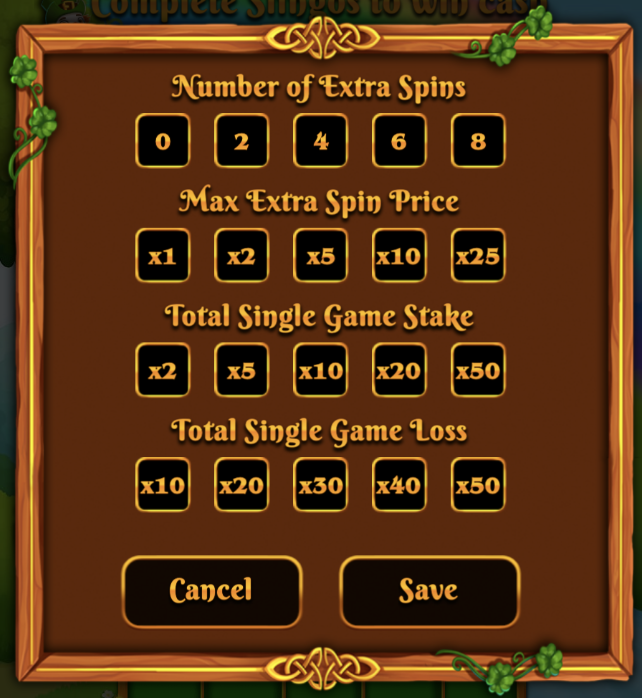 ตั้งจำนวนการหมุนเพิ่มพิเศษสูงสุดที่จะมีเสนอให้ตั้งราคาสูงสุดที่จะมีเสนอให้เป็นการหมุนเพิ่มพิเศษตั้งจำนวนเงินเดิมพันสูงสุดสำหรับเกมเดี่ยวใดก็ตามตั้งจำนวนเงินเล่นเสียสูงสุดสำหรับเกมเดี่ยวใดก็ตามเกมจะจบลงโดยอัตโนมัติหากถึงขีดจำกัดใดก็ตามที่ตั้งไว้กฎทั่วไปจากกลยุทธ์ที่ดีที่สุด เกมนี้ผู้เล่นจะได้เงินรางวัลกลับคืนตามทฤษฎี (RTP) ที่ {TODO}%จากกลยุทธ์ที่ดีที่สุด การหมุนเพิ่มพิเศษแต่ละครั้งผู้เล่นจะได้เงินรางวัลกลับคืนตามทฤษฎี (RTP) ที่ {todo}%สัญลักษณ์หมุนฟรีจะถูกลบออกจากเพลาสำหรับการหมุนเพิ่มพิเศษในการหมุนเพิ่มเติม รางวัลที่เป็นไปได้บางรายการอาจต้องมีสุดยอดไวลด์จะเสนอการหมุนเพิ่มพิเศษให้เฉพาะเมื่อการหมุนครั้งต่อไปมีโอกาสได้รับโบนัสเท่านั้นราคาการหมุนเพิ่มพิเศษจะถูกปัดขึ้นเป็นจำนวนเต็มที่ใกล้เคียงที่สุดซึ่งอาจทำให้ค่า RTP เปลี่ยนแปลงได้ โดยเฉพาะเมื่อเงินเดิมพันน้อยเหตุขัดข้องจะทำให้การจ่ายเงินและการเล่นทั้งหมดเป็นโมฆะเกมที่ยังไม่จบเกมที่ยังเล่นไม่เสร็จจะจบลงโดยอัตโนมัติภายใน [24] ชั่วโมงหลังจากเริ่มเกมการหมุนคงเหลือทั้งหมดจะเล่นให้จบด้วยตัวสุ่มจำนวนที่ใช้ทำการตัดสินใจของผู้เล่นการได้เงินรางวัลทุกครั้งจะส่งเข้าบัญชีให้โดยอัตโนมัติ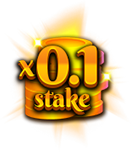 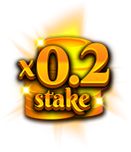 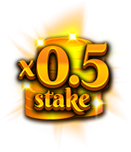 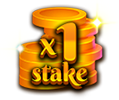 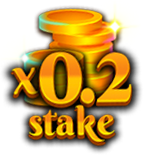 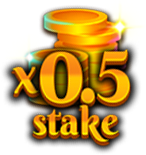 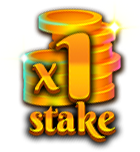 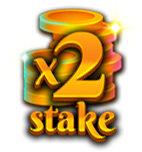 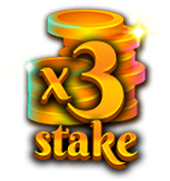 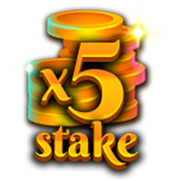 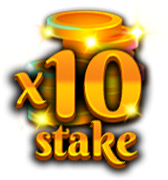 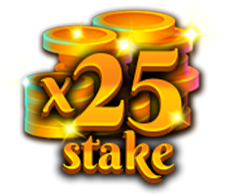 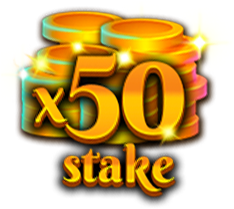 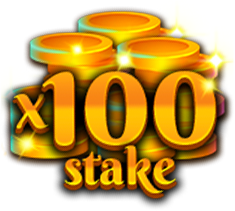 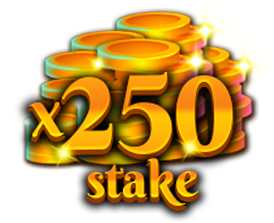 